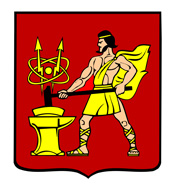 АДМИНИСТРАЦИЯ ГОРОДСКОГО ОКРУГА ЭЛЕКТРОСТАЛЬМОСКОВСКОЙ ОБЛАСТИПОСТАНОВЛЕНИЕ09.04.2021 № 297/4Об установлении публичного сервитута в порядке главы V.7. Земельного кодекса Российской Федерации по адресу (местоположение): Российская Федерация, Московская область, Ногинский район, сельское поселение Степановское, в пользу Общества с ограниченной ответственностью «Строительное Управление № 910»	В соответствии с Земельным      кодексом    Российской    Федерации, Федеральным законом от 06.10.2003 № 131-ФЗ «Об общих принципах организации местного самоуправления в Российской Федерации»,   Законом Московской  области   от 07.06.1996 № 23/96-ОЗ  «О  регулировании земельных отношений в Московской  области», руководствуясь Уставом городского округа Электросталь Московской области, учитывая ходатайство Общества с ограниченной ответственностью «Строительное Управление № 910» (ОГРН 1165043051887, ИНН 5043058685) от 15.02.2021 № 137/1, Администрация городского округа Электросталь Московской области ПОСТАНОВЛЯЕТ:	1. Установить публичный сервитут на срок 10 месяцев в отношении земельного участка с кадастровым номером 50:16:0000000:71064 в пользу Общества с ограниченной ответственностью «Строительное Управление № 910», в целях складирования строительных и иных материалов, размещения временных или вспомогательных сооружений (включая ограждения, бытовки, навесы) и (или) строительной техники, которые необходимы для обеспечения строительства, реконструкции «А-113 – строящаяся Центральная кольцевая автомобильная дорога (Московская область). «Строительство Центральной кольцевой автомобильной дороги Московской области. Пусковой комплекс (Этап строительства) № 4», в границах в соответствии с приложением к настоящему Постановлению.1.1    Использование земельного участка будет затруднено в течение 10 месяцев.1.2 Привести земельный участок, указанный в пункте 1 настоящего Постановления, в состояние, пригодное для его использования в соответствии с разрешенным использованием, в срок не позднее чем десять месяцев после эксплуатации2. Администрации в течение 5 рабочих дней направить копию настоящего Постановления в Управление Федеральной службы государственной регистрации, кадастра и картографии по Московской области для внесения сведений об установлении публичного сервитута в отношении земельных участков, указанных в пункте 1 настоящего Постановления, в Единый государственный реестр недвижимости.3. Администрации в течение 5 рабочих дней опубликовать настоящее Постановление (без приложений) в газете «Официальный вестник» и разместить на официальном информационном сайте администрации - www.electrostal.ru.  Комитету имущественных отношений Администрации городского округа Электросталь Московской области в течение 5 рабочих дней направить копию настоящего Постановления правообладателям земельных участков, в отношении которых принято решение об установлении публичного сервитута. 4. Комитету имущественных отношений Администрации городского округа Электросталь Московской области в течение 5 рабочих дней направить обладателю публичного сервитута копию настоящего Постановления, сведения о лицах, являющихся правообладателями земельных участков, сведения о лицах, подавших заявления об учете их прав (обременений прав) на земельные участки, способах связи с ними, копии документов, подтверждающих права указанных лиц на земельные участки.	5. Контроль за выполнением настоящего постановления возложить на заместителя Главы Администрации городского округа Электросталь Московской области Лаврова Р.С.Глава городского округа								И.Ю. ВолковаПриложениек постановлению Администрациигородского округа ЭлектростальМосковской областиот 09.04.2021 № 297/4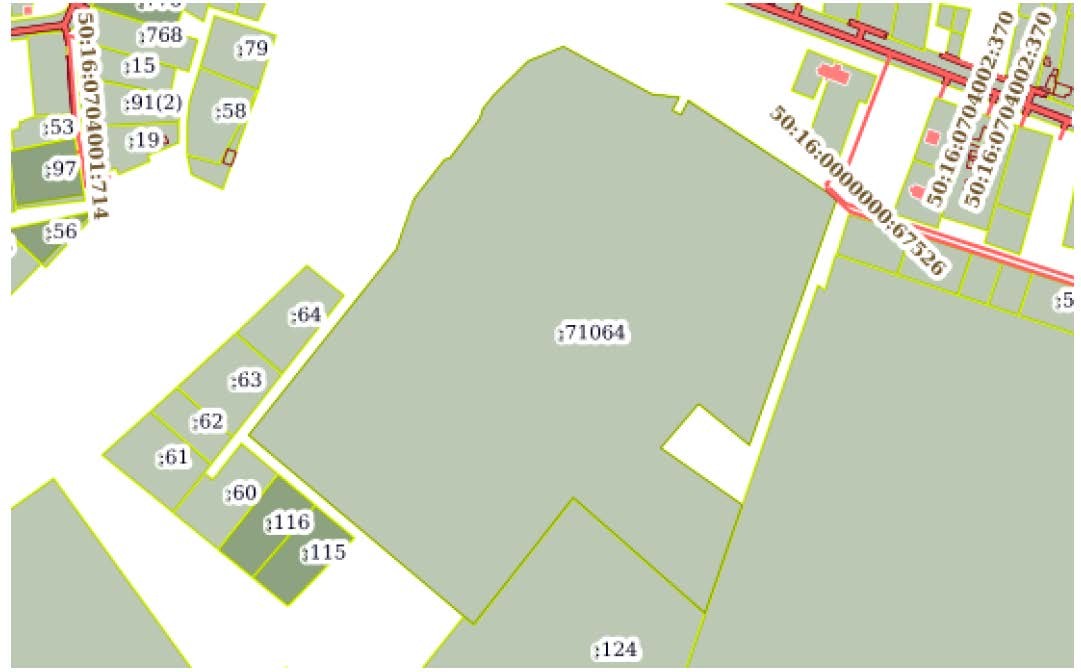 Схема расположенияграниц публичного сервитута на кадастровом плане территории в отношении земельного участка с кадастровым номером 50:16:0000000:71064ОПИСАНИЕ МЕСТОПОЛОЖЕНИЯ ГРАНИЦпубличный сервитут в целях размещения объектовОПИСАНИЕ МЕСТОПОЛОЖЕНИЯ ГРАНИЦпубличный сервитут в целях размещения объектовОПИСАНИЕ МЕСТОПОЛОЖЕНИЯ ГРАНИЦпубличный сервитут в целях размещения объектов(наименование объекта, местоположение границ которого описано (далее - объект))(наименование объекта, местоположение границ которого описано (далее - объект))(наименование объекта, местоположение границ которого описано (далее - объект))Раздел 1Раздел 1Раздел 1Сведения об объектеСведения об объектеСведения об объекте№ п/пХарактеристики объектаОписание характеристик1231.Местоположение объектаМосковская область2.Площадь объекта +/- величинапогрешности определения площади (Р +/- Дельта Р)106628 +/- 229 м²3.Иные характеристики объекта-Раздел 2Раздел 2Раздел 2Раздел 2Раздел 2Раздел 2Сведения о местоположении границ объектаСведения о местоположении границ объектаСведения о местоположении границ объектаСведения о местоположении границ объектаСведения о местоположении границ объектаСведения о местоположении границ объекта1. Система координат МСК-50, зона 21. Система координат МСК-50, зона 21. Система координат МСК-50, зона 21. Система координат МСК-50, зона 21. Система координат МСК-50, зона 21. Система координат МСК-50, зона 22. Сведения о характерных точках границ объекта2. Сведения о характерных точках границ объекта2. Сведения о характерных точках границ объекта2. Сведения о характерных точках границ объекта2. Сведения о характерных точках границ объекта2. Сведения о характерных точках границ объектаОбозначение характерных точек границКоординаты, мКоординаты, мМетод определения координат характерной точкиСредняя квадратическая погрешность положения характернойточки (Мt), мОписание обозначения точки на местности (при наличии)Обозначение характерных точек границXYМетод определения координат характерной точкиСредняя квадратическая погрешность положения характернойточки (Мt), мОписание обозначения точки на местности (при наличии)1234561464790,352247701,75Аналитический метод0.10-2464928,302247811,45Аналитический метод0.10-3464962,812247823,18Аналитический метод0.10-4464966,492247825,03Аналитический метод0.10-5464995,192247847,34Аналитический метод0.10-6464996,212247851,33Аналитический метод0.10-7465025,292247873,43Аналитический метод0.10-8465032,892247875,83Аналитический метод0.10-9465042,732247883,64Аналитический метод0.10-10465068,382247909,55Аналитический метод0.10-11465079,172247935,69Аналитический метод0.10-12465069,432247953,53Аналитический метод0.10-13465043742248001,66Аналитический метод0.10-14465041,452248021,86Аналитический метод0.10-15465031,852248016,76Аналитический метод0.10-16465028,482248023,05Аналитический метод0.10-17465039,162248028,72Аналитический метод0.10-18465036,952248030,90Аналитический метод0.10-19464970,152248132,92Аналитический метод0.10-20464964,842248138,56Аналитический метод0.10-21464782,862248073,99Аналитический метод0.10-12345622464813,602248036,17Аналитический метод0.10-23464780,912248008,10Аналитический метод0.10-24464738,562248068,75Аналитический метод0.10-25464657,692248041,02Аналитический метод0.10-26464743,732247943,04Аналитический метод0.10-27464649,592247869,01Аналитический метод0.10-28464655,682247861,78Аналитический метод0.10-29464719,752247785,78Аналитический метод0.10-30464753,892247745,23Аналитический метод0.10-31464790,352247701,75Аналитический метод0.10-1464790,352247701,75Аналитический метод0.10-3. Сведения о характерных точках части (частей) границы объекта3. Сведения о характерных точках части (частей) границы объекта3. Сведения о характерных точках части (частей) границы объекта3. Сведения о характерных точках части (частей) границы объекта3. Сведения о характерных точках части (частей) границы объекта3. Сведения о характерных точках части (частей) границы объектаОбозначение характерных точек части границыКоординаты, мКоординаты, мМетод определения координат характерной точкиСредняя квадратическая погрешность положения характерной точки (Мt), мОписание обозначения точки на местности (при наличии)Обозначение характерных точек части границыXYМетод определения координат характерной точкиСредняя квадратическая погрешность положения характерной точки (Мt), мОписание обозначения точки на местности (при наличии)123456------Раздел 3Раздел 3Раздел 3Раздел 3Раздел 3Раздел 3Раздел 3Раздел 3Сведения о местоположении измененных (уточненных) границ объектаСведения о местоположении измененных (уточненных) границ объектаСведения о местоположении измененных (уточненных) границ объектаСведения о местоположении измененных (уточненных) границ объектаСведения о местоположении измененных (уточненных) границ объектаСведения о местоположении измененных (уточненных) границ объектаСведения о местоположении измененных (уточненных) границ объектаСведения о местоположении измененных (уточненных) границ объекта1. Система координат -1. Система координат -1. Система координат -1. Система координат -1. Система координат -1. Система координат -1. Система координат -1. Система координат -2. Сведения о характерных точках границ объекта2. Сведения о характерных точках границ объекта2. Сведения о характерных точках границ объекта2. Сведения о характерных точках границ объекта2. Сведения о характерных точках границ объекта2. Сведения о характерных точках границ объекта2. Сведения о характерных точках границ объекта2. Сведения о характерных точках границ объектаОбозначение характерных точек границСуществующие координаты, мСуществующие координаты, мИзмененные(уточненные) координаты, мИзмененные(уточненные) координаты, мМетод определения координат характерной точкиСредняя квадратическая погрешность положения характерной точки (Мt), мОписание обозначения точки на местности (при наличии)Обозначение характерных точек границXYXYМетод определения координат характерной точкиСредняя квадратическая погрешность положения характерной точки (Мt), мОписание обозначения точки на местности (при наличии)12345678-------3. Сведения о характерных точках части (частей) границы объекта3. Сведения о характерных точках части (частей) границы объекта3. Сведения о характерных точках части (частей) границы объекта3. Сведения о характерных точках части (частей) границы объекта3. Сведения о характерных точках части (частей) границы объекта3. Сведения о характерных точках части (частей) границы объекта3. Сведения о характерных точках части (частей) границы объекта3. Сведения о характерных точках части (частей) границы объектаОбозначение характерных точек части границыСуществующие координаты, мСуществующие координаты, мИзмененные(уточненные) координаты, мИзмененные(уточненные) координаты, мМетод определения координат характерной точкиСредняя квадратическая погрешность положения характерной точки (Мt), мОписание обозначения точки на местности (при наличии)Обозначение характерных точек части границыXYXYМетод определения координат характерной точкиСредняя квадратическая погрешность положения характерной точки (Мt), мОписание обозначения точки на местности (при наличии)1234567	87	8-------Текстовое описание местоположения границнаселенных пунктов, территориальных зон, особо охраняемых природных территорий, зон с особыми условиями использования территорийТекстовое описание местоположения границнаселенных пунктов, территориальных зон, особо охраняемых природных территорий, зон с особыми условиями использования территорийТекстовое описание местоположения границнаселенных пунктов, территориальных зон, особо охраняемых природных территорий, зон с особыми условиями использования территорийПрохождение границыПрохождение границыОписание прохождения границыот точкидо точкиОписание прохождения границы12312-23-34-45-56-67-78-89-910-1011-1112-1213-1314-1415-1516-1617-1718-1819-1920-2021-2122-1232223-2324-2425-2526-2627-2728-2829-2930-3031-311-